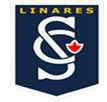 ¡ LES DESEAMOS UN BUEN TRABAJO !GUÍA DE TRABAJO Nº 13 (Lenguaje)Objetivo:  Leer y comprender para extraer información explícita e implícita.Actividad:  Lee las páginas 122 y 123 del libro de Ciencias Naturales y escribe                     en el cuaderno de Lenguaje las preguntas 1 a la 10 y respóndelas.Instrucciones: Esta vez leerás en el libro de Ciencias Naturales en las páginas 122 y 123 sobre el Tema 1: ¿Cuáles son las estructuras de las plantas y sus funciones?, pero recuerda que es una actividad de Lenguaje, por lo tanto, trabajarás en tu cuaderno de Lenguaje.Copia en el cuaderno de Lenguaje, el objetivo y la actividad.1.- ¿Cuáles son las tres estructuras (partes) principales de las plantas?2.- ¿Qué funciones cumplen cada una de estas estructuras de las plantas?3.- ¿Qué son los estomas?4.- ¿Qué piensas que ocurriría con la sobrevivencia de una planta si se les tapan los estomas a las hojas?Analiza la información de la tabla de la página 123, destacada de color verde y responde las preguntas 5, 6, 7 y 85.- ¿Cuántos estomas hay en la cara superior de la hoja de zapallo?6.- ¿Cuántos estomas hay en la cara inferior de la hoja de poroto?7.- ¿Qué pasos seguiste para determinar la cantidad de estomas de la cara inferior de la hoja de poroto?8.- ¿En qué cara de la hoja es mayor la cantidad de estomas en las tres plantas?9.- ¿Cuál de las estructuras de las plantas sostiene hojas, flores y frutos cuando los hay?          10.- ¿Qué estructura de las plantas permite fijarlas al suelo?Una vez terminado tu trabajo, solicita a un adulto que tome una foto y la envíe a mi WhatsApp personal.SUGERENCIA: Escribe la pregunta 1 y la respuesta y te saltas dos renglones, luego escribes la pregunta 2 y la respuesta y te saltas dos renglones, posteriormente escribes la pregunta 3 y la respuesta y te saltas dos renglones y así sucesivamente, de esta forma el trabajo quedará más ordenado en el cuaderno. GUÍA DE TRABAJO Nº 13 (Matemática)Instrucciones:Objetivos:  Demostrar que comprenden la división en el contexto de las tablas de hasta 10x10; representando y explicando la división como repartición y agrupación en partes iguales, con material concreto y pictórico, creando y resolviendo problemas en contextos que incluyan la repartición y la agrupación expresando la división como una sustracción repetida; describiendo y aplicando la relación inversa que existe entre la división y la multiplicación aplicando los resultados de las tablas de multiplicación.Instrucciones:1 - Esta semana trabajarás en el texto del estudiante en las páginas 146 a la 151.2 - Para reforzar el contenido de divisiones trabajarás en las páginas de tu cuaderno de ejercicios en las páginas 68 a la 71.3-  Enviaré un video explicativo para realizar este trabajo.